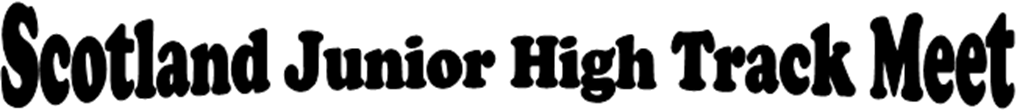 Date:  Monday, April 6, 2020Starting Times:  2:30 for field events and 2:30 for running eventsDivisions:  7th girls, 8th girls, 7th boys, 8th boysEntry Fee:  $40.00 per schoolAwards:  Ribbons for individual events and relays, both place to six.No entry forms—have your participants use stickers (individual events and relays).Track:  All-weather.  (No camps, tents on football field)All events final:  3 entries per event, 4 entries per individualSchedule of Running Events (2:30 start, with order of 7th girls, 8th girls, 7th boys, 8th boys):Mile Run100 Meter Low Hurdles800 Meter Relay100 Meter Dash400 Meter DashMedley Relay (100, 100, 200, 400)800 Meter Run200 Meter Dash400 Meter Relay1600 Meter RelayField Events:  No Finals (3 throws, 3 jumps; Begin at 2:30, please sign up as soon as you arrive!)2:30:	 						3:30:Boys Pole Vault					Girls High JumpGirls Pole Vault					Boys Shot Put (use girls shot put)Boys High Jump					Girls DiscusGirls Shot Put					Girls Triple JumpBoys Discus						Boys Long JumpGirls Long JumpBoys Triple Jump